Тоқбергенова Гаухар Темірбекқызы
 Қызылорда қаласы, №136 Т.Жүргенов атындағы мектеп-лицейінің бастауыш сынып мұғаліміМенің отбасым. М дыбысы мен әрпіМенің отбасым. М дыбысы мен әрпіМенің отбасым. М дыбысы мен әрпіМенің отбасым. М дыбысы мен әрпіОсы сабақта қол жеткізілетін оқу мақсаттары (оқу бағдарламасына сілтеме)Осы сабақта қол жеткізілетін оқу мақсаттары (оқу бағдарламасына сілтеме)1.7 Тыңдалған материал бойынша өз пікірін айту  1.8 Берілген тақырыпқа  әңгіме құрап айту1.9 Сөздерді, дыбыстарды орфоэпиялық нормаларға сәйкес дұрыс айту1.7 Тыңдалған материал бойынша өз пікірін айту  1.8 Берілген тақырыпқа  әңгіме құрап айту1.9 Сөздерді, дыбыстарды орфоэпиялық нормаларға сәйкес дұрыс айтуСабақтың мақсаттарыСабақтың мақсаттарыБарлығы: Мм дыбысының дауыссыз дыбыс екенін ажыратады.Көбі: Тақырыпты түсініп, тыңдап, жетекші сұрақтар арқылы талқылайды.Кейбірі: Алған білімді өмірде қолдана алады.Барлығы: Мм дыбысының дауыссыз дыбыс екенін ажыратады.Көбі: Тақырыпты түсініп, тыңдап, жетекші сұрақтар арқылы талқылайды.Кейбірі: Алған білімді өмірде қолдана алады.Жетістік критерийлеріЖетістік критерийлері Айтылған сөздер мен сөйлемдердің көпшілігін дұрыс қайталай алады. Нақты сөйлеу арқылы, мәселені түсінгенін көрсете алады. Айтылған сөздер мен сөйлемдердің көпшілігін дұрыс қайталай алады. Нақты сөйлеу арқылы, мәселені түсінгенін көрсете алады.Құндылықтарды дарытуҚұндылықтарды дарытуОқушыларды бір-біріне деген құрмет көрсетуіне тәрбиелеу. Оқушыларды бір-біріне деген құрмет көрсетуіне тәрбиелеу. Пәнаралық байланысПәнаралық байланысӨнер, ана тілі сабағыӨнер, ана тілі сабағыАКТ қолдану дағдыларыАКТ қолдану дағдыларыаудиожазба, таныстырылым.аудиожазба, таныстырылым.Тілдік құзыреттілікТілдік құзыреттілікМ дыбысы мен әрпі.мысық-кот-catМ дыбысы мен әрпі.мысық-кот-catСабақ барысыСабақ барысыСабақ барысыСабақ барысыСабақтың жоспарланған кезеңдеріСабақтағы жоспарланған іс-әрекетСабақтағы жоспарланған іс-әрекетРесурстарСабақтың басыЫнтымақтастық атмосферасын қалыптастыру5 минутБіз балдырған баламыз,Құстай қанат қағамыз.Дүниені аралап,Оқып білім аламыз.Көзді салып қараңыз,Былай қанат қағамыз./Б.Бөрiбаев/– Балалар, бір-біріміздің қолымыздан ұстап, алақан арқылы жүректің жылуын сезініп үйренген қандай тамаша, қандай қуаныш!Біз балдырған баламыз,Құстай қанат қағамыз.Дүниені аралап,Оқып білім аламыз.Көзді салып қараңыз,Былай қанат қағамыз./Б.Бөрiбаев/– Балалар, бір-біріміздің қолымыздан ұстап, алақан арқылы жүректің жылуын сезініп үйренген қандай тамаша, қандай қуаныш!Шаттық шеберіСабақтың ортасы8 минут№1  Сызбаның және сөздердің  көмегімен өз атаң  туралы «оқы».№2 Оқылым. Дауыстап,буындап оқу.Мата   Марал  алма     мал    адам    маса    томар   шама   мол  Марат  Арман   ал   алма   отыр  отырма  сула  сулама Оқылым. МалтатасБалалар малтатас туралы кімге айтты?Сызбамен жұмыс жасау. №1  Сызбаның және сөздердің  көмегімен өз атаң  туралы «оқы».№2 Оқылым. Дауыстап,буындап оқу.Мата   Марал  алма     мал    адам    маса    томар   шама   мол  Марат  Арман   ал   алма   отыр  отырма  сула  сулама Оқылым. МалтатасБалалар малтатас туралы кімге айтты?Сызбамен жұмыс жасау. Таныстырылым, оқулықпен жұмысСергіту сәті1 минутТереңдет ойыңды,Тiк ұста бойыңды.Құстарға ұсайық,Қалықтап ұшайық.Шық алға оң қанат,Шық алға сол қанат,Шаршаған кездердеҚонайық жорғалап./Б.Бөрiбаев/Тереңдет ойыңды,Тiк ұста бойыңды.Құстарға ұсайық,Қалықтап ұшайық.Шық алға оң қанат,Шық алға сол қанат,Шаршаған кездердеҚонайық жорғалап./Б.Бөрiбаев/Сергіту сәтіне арналған жинақҚызықты тапсырма8 минут Аяқталуы16 минутҮйіңнің ол тұрағы,Беті - қолын жуады,Жолбарысқа түсі ұқсас,Екі көзі қырағы.” Шешуі: Мысық.Сөз қай дыбыстан басталып тұр.Мм дыбысынан.Мысықтың көңілсіз суретіМысық көңілсіз, мысықтың көңілін көтерейік. Ол үшін тапсырмаларын орындайық.1-тапсырма. Әріптер мен сандарды  пайдаланып сөз құрастыр.3191 –маса.    3166-мата.  1231-алма.  65314-томар.2-тапсырма.Гүл теру ойыны.Буындардан сөз құрау.Ма –та, ша-ма, Ар-ман, Ал-мас, ма-рал. ы-дыс. да-ла, та-на,са-на, ша-шу.3-тапсырма. «Күн жылуы» ойыны ойнатылады.Күн шуағын құрастырады.Маса, алма, Марат, Арман сөздеріне сөйлем құрастыру.Мысықтың көңілді суретіҮйіңнің ол тұрағы,Беті - қолын жуады,Жолбарысқа түсі ұқсас,Екі көзі қырағы.” Шешуі: Мысық.Сөз қай дыбыстан басталып тұр.Мм дыбысынан.Мысықтың көңілсіз суретіМысық көңілсіз, мысықтың көңілін көтерейік. Ол үшін тапсырмаларын орындайық.1-тапсырма. Әріптер мен сандарды  пайдаланып сөз құрастыр.3191 –маса.    3166-мата.  1231-алма.  65314-томар.2-тапсырма.Гүл теру ойыны.Буындардан сөз құрау.Ма –та, ша-ма, Ар-ман, Ал-мас, ма-рал. ы-дыс. да-ла, та-на,са-на, ша-шу.3-тапсырма. «Күн жылуы» ойыны ойнатылады.Күн шуағын құрастырады.Маса, алма, Марат, Арман сөздеріне сөйлем құрастыру.Мысықтың көңілді суретіОқулық, дәптерлер.Сабақтың соңы2 минутРефлексия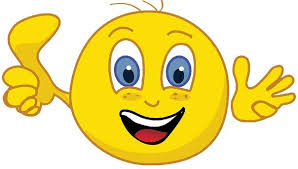 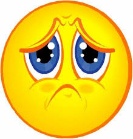 РефлексияСмайликсуреттеріДифференциация – оқушыларға көбірек қолдау көрсету. Қабілеті жоғары оқушыларға тапсырмалар.Бағалау – оқушылардың материалды меңгеру деңгейін  тексеру жоспары.Үлестірмелер таратып беріледі. «Жоғалған буынды тап»Бағалау – оқушылардың материалды меңгеру деңгейін  тексеру жоспары.Үлестірмелер таратып беріледі. «Жоғалған буынды тап»Пәнаралық байланыс Ана тіліҚолдау көрсету.Қабілеті жоғары оқушылар айтылған сөздер мен сөйлемдердің көпшілігін дұрыс қайталай алады.Оқушылар өздері жасаған  бет-бейнелеріне қарап бір-біріне көңіл- күйлерін айтады. (қуанышты, көңілді, көңілсіз, ашулы)Оқушылар өздері жасаған  бет-бейнелеріне қарап бір-біріне көңіл- күйлерін айтады. (қуанышты, көңілді, көңілсіз, ашулы)Өнер, ана тілі сабағыОқушыларды бір-біріне деген құрмет көрсетуіне тәрбиелеу.